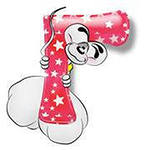 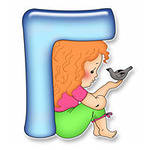 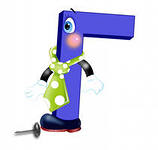 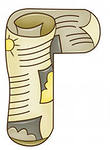 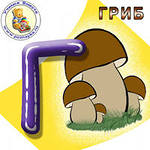 БегаютЗабиваютИграют Ловят       мяч ворота    полеРебята  зеленое быстрые ловкиефутбольный